2019 Junior Session Choir RequirementsVocalize to the top and bottom of your range on a neutral syllableA group of four to six notes will be played on the piano. You will be asked to sing them on as neutral syllable. America (My Country ‘Tis of Thee) – to be sung on the appropriate starting pitch:Soprano I – A (above middle C)Tenor I – A (below middle C)Soprano II – G (below middle C)Tenor II – A (below middle C)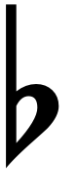 Alto I – E (above middle C)Baritone – F (below middle C)Bass – C (below middle C)Sight reading—to be provided by adjudicator